FORMULARZ ZGODY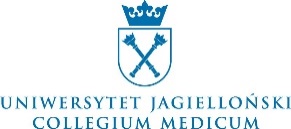 na przyjęcie studenta farmacji Uniwersytetu Jagiellońskiego Collegium Medicum na PRAKTYKĘ w roku akad. 2023/2024* niepotrzebne skreślić** ze względu na jakość kształcenia zalecane jest, aby w zadeklarowanym okresie sprawował opiekę tylko nad jednym praktykantem.APTEKA (Proszę zaznaczyć wszystkie warunki, które  są spełnione)OPIEKUN (proszę zaznaczyć wszystkie warunki poniżej spełnione) Przyjmuję do wiadomości, że w przypadku rezygnacji z odbywania praktyki w zadeklarowanej aptece obowiązek poinformowania o tym fakcie apteki leży po mojej stronie. Potwierdzenie faktu poinformowania apteki o rezygnacji przedłożę wraz z wnioskiem o zmianę apteki.……..……………………………………………….Data i podpis studentaDANE DO ZAWARCIA UMOWY/ ROZLICZENIA FINANSOWEImię i nazwisko studenta:Imię i nazwisko studenta:Imię i nazwisko studenta:Imię i nazwisko kandydata na opiekuna praktyki w Aptece** i zgoda na pełnienie funkcji opiekuna:pieczątka i podpis kandydata na opiekuna praktykiImię i nazwisko kandydata na opiekuna praktyki w Aptece** i zgoda na pełnienie funkcji opiekuna:pieczątka i podpis kandydata na opiekuna praktykiImię i nazwisko kandydata na opiekuna praktyki w Aptece** i zgoda na pełnienie funkcji opiekuna:pieczątka i podpis kandydata na opiekuna praktykiZgoda Apteki na przyjęcie na praktykę: Data, pieczątka Apteki z adresem  i podpis kierownika Apteki, TELEFON, ADRES E-MAILZgoda Apteki na przyjęcie na praktykę: Data, pieczątka Apteki z adresem  i podpis kierownika Apteki, TELEFON, ADRES E-MAILZgoda Apteki na przyjęcie na praktykę: Data, pieczątka Apteki z adresem  i podpis kierownika Apteki, TELEFON, ADRES E-MAIL6-miesięczną*od dniado dniado dnia3-miesięczną* (cz. 1)od dniado dniado dnia3-miesięczną* (cz. 2)od dniado dniado dniareceptura aseptyczna TAKNIEminimum 2 mgr farmacji na pełnym etacieTAKNIEobrót środkami odurzającymi TAKNIEsporządzanie leków recepturowychTAKNIEspecjalista z farmacji aptecznej/ szpitalnej/ klinicznej*TAKNIEco najmniej 5-letnim staż pracy w apteceTAKNIEpozytywna opinia Izby AptekarskiejTAKNIE1.Nazwa i adres usługodawcy – firmy lub osoby prowadzącej aptekę 2.Forma prawna działalności:numer KRS rejestru przedsiębiorcówAkta prowadzone w Sądzie Rejonowym w:numer rejestru ewidencji działalności gospodarczej Urzędu Miejskiego w …………..3.NIP4.Regon5.Dane kontaktowe do osoby odpowiedzialnej za podpisanie umowy i rozliczenie praktyki6.Adresy aptek, gdzie będą mogły odbywać się praktyki